Form instructionsCompleting the form
This form is to request information from the Coroner’s Court of Victoria. Please carefully follow the instructions below. 
Ways of sending the form to the Coroner’s Court of Victoria

Having trouble completing the form?Please ring the court on 1300 309 519* Mandatory fields * Mandatory fields
* Mandatory fields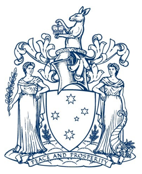 Request for Inquest into Death

Form 26 Rule 52(1) of the Coroners Court Rules 2019Section 52(5) of the Coroners Act 2008
Request for Inquest into Death

Form 26 Rule 52(1) of the Coroners Court Rules 2019Section 52(5) of the Coroners Act 2008
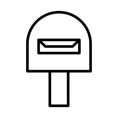 Mail form to this addressCoroners Court of Victoria
65 Kavanagh Street, Southbank,
VIC 3056 Australia OR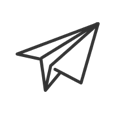 EmailScan completed form and email to courtadmin@courts.vic.gov.auor to specific team email address if known.Court Reference NumberCourt Reference NumberAdd Court Reference number here if knownDetails of applicantDetails of applicantTitle (Mr, Mrs, Ms, Dr, etc.)Surname *Given name *Organisation (if applicable)Email or postal address *  Email Address Email or postal address *  I do not have an email address.      Enter a postal addressContact numberRelationship to deceased *Details of legal representative (if applicable)Details of legal representative (if applicable)In completing this section (Legal Representative) all requested documents will be released to the legal representative listed hereIn completing this section (Legal Representative) all requested documents will be released to the legal representative listed hereTitle (Mr, Mrs, Ms, Dr, etc.)SurnameGiven nameFirm/Organisation (if applicable)Position heldEmail addressPostal addressContact numberDetails of deceasedDetails of deceasedSurname *Given name Also known asDate of birth (if known)
e.g. 01/01/1970Age (if known)e.g. 50 yearsDate of death (if known)e.g. 01/01/1970Place of death (if known)
e.g. Hospital, Suburb or AddressReasons for applicationReasons for application
Provide reasons here for
the application *I request that the Coroner hold an inquest into the death of...I request that the Coroner hold an inquest into the death of...
Attaching further information 
Please include relevant information to support your request by attaching to email or including with posted application.If you are a legal representative, please include your authority to act.
Attaching further information 
Please include relevant information to support your request by attaching to email or including with posted application.If you are a legal representative, please include your authority to act.
Attaching further information 
Please include relevant information to support your request by attaching to email or including with posted application.If you are a legal representative, please include your authority to act.Confirmation & acknowledgementConfirmation
I confirm all of the information provided in this form and supporting documents, is to the best of my knowledge, true
and correct.Confirmation
I confirm all of the information provided in this form and supporting documents, is to the best of my knowledge, true
and correct.Signature of Applicant *Date of submission
…… /…… /…………